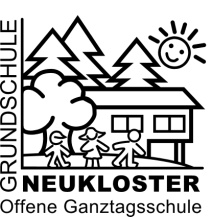 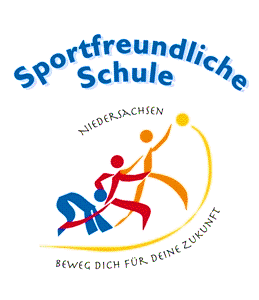 Liebe Eltern,	 										            10.02.2020ich möchte Sie heute über einige Neuigkeiten und Termine unseres Schullebens informieren. PraktikantenIm Februar und März werden zwei Schülerpraktikanten bei uns im Haus sein. Sie werden nach Bedarf in allen Klassen eingesetzt werden.SpendenaktionAuch weiterhin fließen reichlich viele kleine und größere Spendenbeträge in unsere Sammelbox im Forum. Als nächste Spende ist das Paket: „Gesund Aufwachsen“ im Wert von 73.-€ geplant. Dieses Paket beinhaltet 100 Päckchen Erdnusspaste und 2 Pakete hochproteinhaltige Kekse (16x400g) sowie 60 Dosen Polio-Impfschutz und 160 Dosen Tetanus-Impfstoff. Es hilft insbesondere geschwächten Kindern einen guten Start ins Leben zu haben und schützt sie vor vermeidbaren Krankheiten. Danke an alle kleinen und großen Spenderinnen und Spender!!!Parkplätze vor der SchuleInzwischen arbeiten mehr als 20 Mitarbeiterinnen und Mitarbeiter an unserer Schule. Die meisten KollegInnen kommen mit dem PKW und müssen vor der Schule parken. Häufig transportieren wir Hefte und andere Schulmaterialien und möchten damit natürlich keine weiten Wanderungen machen. Unsere Bitte, parken Sie nicht auf den wenigen Parkplätzen direkt vor der Schule, sondern lassen Sie Ihr Kind in einiger Entfernung aussteigen. Zum einen werden damit gefährliche Situationen bei beengten Verkehrsverhältnissen direkt vor den Parkplätzen vermieden, zum anderen erleichtern Sie uns unsere tägliche Arbeit. Vielen Dank für Ihr Verständnis und Ihre Unterstützung!ElternsprechtagFür die Klassen 1-3 findet der Elternsprechtag am 4. März ab 13.00 Uhr statt. Sie erhalten von den Klassenlehrerinnen weitere Termininformationen. Fasching 2020Am Rosenmontag (24.02.2020) können alle Kinder und MitarbeiterInnen verkleidet in die Schule kommen.Die Klassenlehrerinnen werden Sie bzgl. eines Frühstücks etc. informieren. Es findet kein Unterricht statt. Die normalen Anfangs- und Endzeiten gelten auch am Rosenmontag und auch für die OGS.Wenn Waffen (z.B. Revolver zum Cowboy) zum Kostüm „gehören“ dürfen diese mitgebracht und mit dem Kostüm präsentiert werden. In den Pausen bleiben die Waffen aber im Klassenraum.Sascha 2020Alle zwei Jahre sehen die dritten und vierten Klassen das Theaterstück „Sascha“. Hierbei wird das Thema „sexuell übergriffiges Verhalten“ thematisiert. Die Eltern erhalten hierzu noch weitere Informationen der Klassenlehrerinnen und eine Einladung zur Elternvorstellung. Wir zeigen dieses Stück seit vielen Jahren regelmäßig und freuen uns, wenn insbesondere das Informationsangebot am Vorabend durch Sie wahrgenommen wird. Wir ermöglichen in Zusammenarbeit mit der Beratungsstelle „Lichtblick“ diesen Auftritt des Holzwurm Theaters an unserer Schule im kleinen Rahmen unseres Forums mit einer kleinen Anzahl von Kindern. Alle zwei Jahre nimmt auch die 4. Klasse aus Hedendorf daran teil.Der Präventionsrat der Hansestadt Buxtehude unterstützt uns finanziell bei dieser Aufgabe, sodass wir nur Kosten in Höhe von 3.- Euro je Kind und an der Abendvorstellung teilnehmenden Erwachsenen einsammeln müssen.Die Vorstellung wird in den Klassen inhaltlich intensiv vor- und nachbereitet.Termin: Elternvorstellung: 02.03. um 19.30 Uhr, Schülervorstellung am 03.03. um 8 UhrArbeitsgemeinschaftenAb dem 2. Halbjahr nehmen auch die Kinder der 1. Klassen an den AG-Angeboten teil. Wir haben die Themen am vergangenen Mittwoch im Forum allen Kindern vorgestellt. Anschließend konnten alle Kinder 2 AG-Wünsche anmelden. Fast immer konnten diese auch realisiert werden. Zur Auswahl standen in diesem Halbjahr: Bewegung/Yoga, Nähen mit der Nähmaschine, Schülerzeitung, Schach, Kunst, „Die Nadeln – was sie alles können“ und Spiele für drinnen und draußen.Wenn Sie Zeit und Lust haben ein eigenes AG Angebot ab Sommer 2020 zu machen, sprechen Sie mich gerne an.Sturm / besondere WitterungseinflüsseEs liegt in der Verantwortung der Eltern, ihr Kind bei besonderen Witterungseinflüssen für einen Tag nicht in die Schule zu schicken. Bitte informieren Sie uns aber bis 7.45 Uhr über das Fernbleiben Ihres Kindes.Mit freundlichen Grüßen P. Gehrmann, Schulleiter